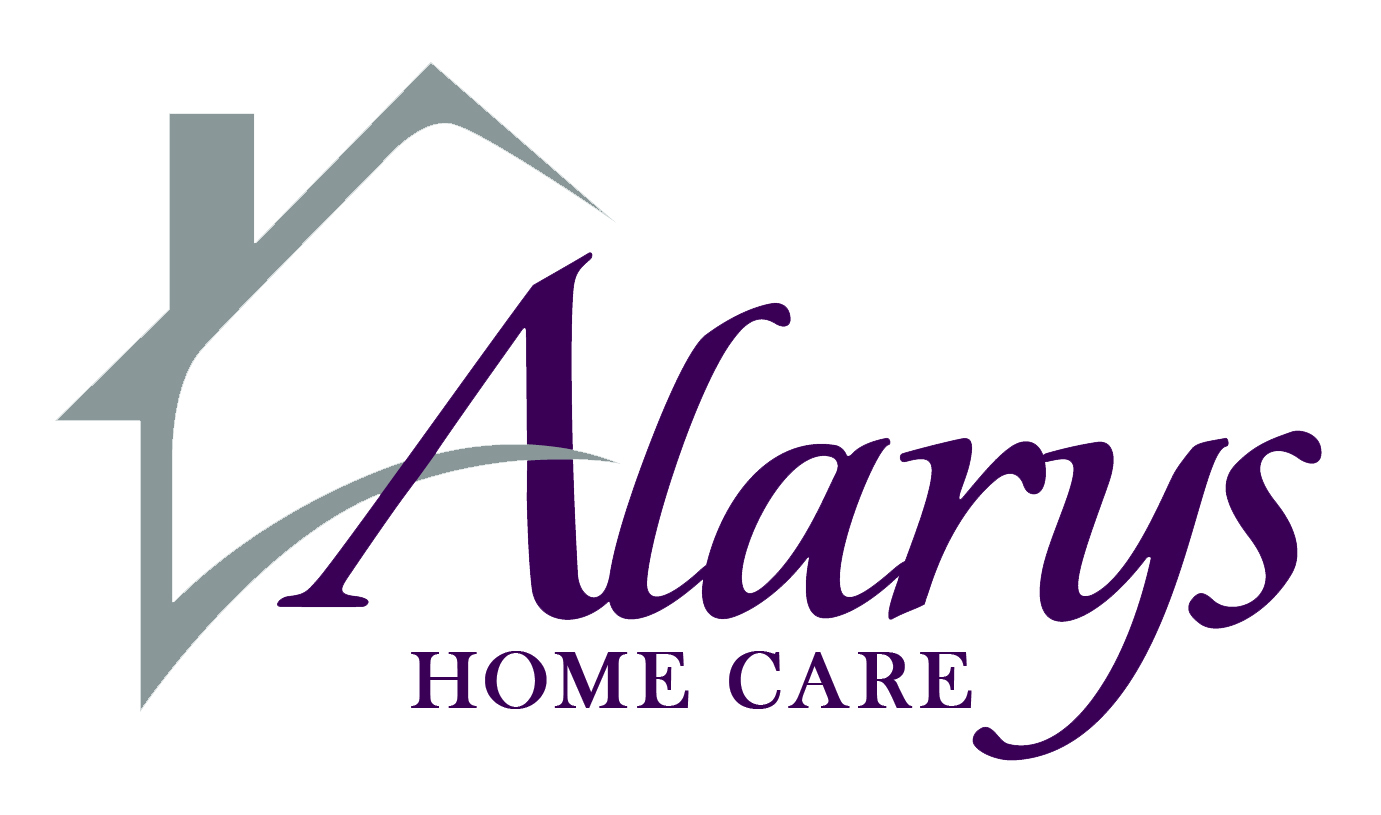 Incident/Accident ReportClient Company: ___________________________Employee:___________________________ Department:____________________Date and Time Reported: ____________________ Date of Incident: ______________Time of  Incident: _____________a.m./p.m.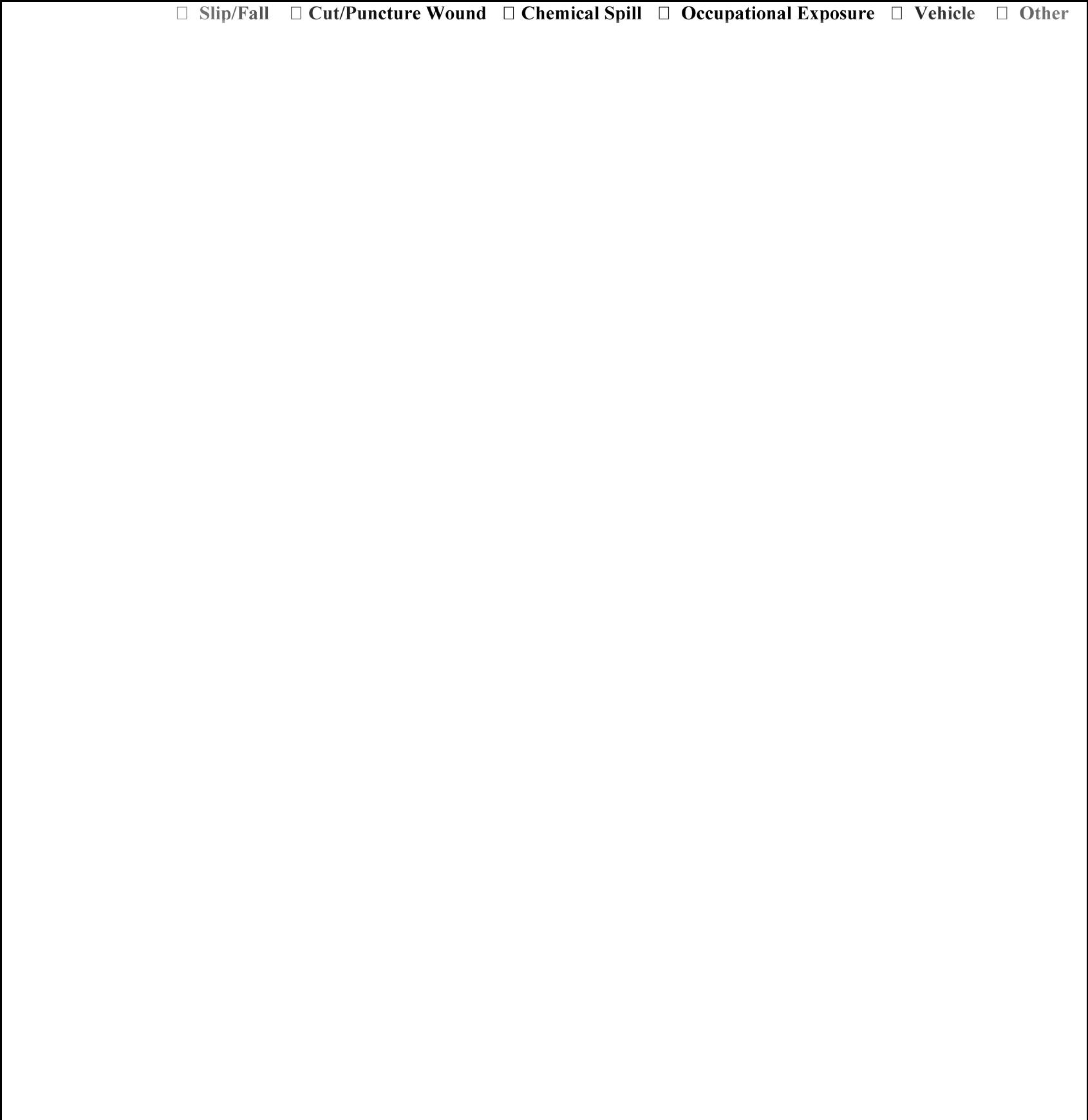 1. Type of Incident:Was medical care required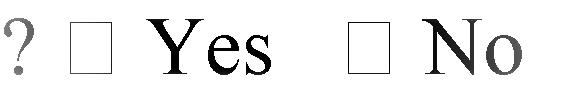 Incident reported by:__________________________________________________________Date:___________________________The Employee’s description of the Incident /Accident is: (Must be hand-written by injured employee - use separate sheet if necessary-be specific as to the body part that is injured)___________________________________________________________________________________________________________________________________________________________________________________________________________________________________________________________________________________________________________________________________________________________________________________________________________________________________________________________________________________________________________________________________________________________________________2. If VEHICLE accident: Complete this form, Vehicle Accident Report Form and attach a copy of the police report, if available.3.  If  OCCUPATIONAL EXPOSURE, complete the following:  Type of Device(s)____________Brand_________________________Size of device___________ Procedure being performed:__________________________________ What step in procedure did injuryPLEASE CHECK one of the following:_____Employee requests post-exposure medical evaluation_____Employee has refused post-exposure medical evaluation (must sign Informed Refusal of Post Exposure Medical Evaluation)_____Employee does not want testing at this time, but requests to draw and store blood for possible testing within the next 90 days.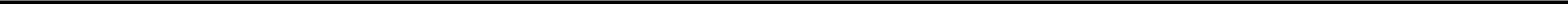 Detailed description of any first aid given at time of occurrence:_______________________________________________________________________________________________________________________________________________________________________________________________________________________________________________________________________________________I AGREE TO THE INFORMATION AS DESCRIBED ABVOVE:  YES    NOIf no, please comment: __________________________________________________________________________________________________________________________________________________________________________________________________________________________________________________________________________________________________________________________Employee Signature:___________________________________________________________Date:__________________Supervisor Signature:__________________________________________________________Date:___________________EMPLOYEE COUNSELINGDate counseled:___________________  Counseled by:___________________________________Recommendations (possible measures to be taken to avoid similar incident or accident)________________________________________________________________________________________________________________________________________________________________________________________	______________Employee’s Signature	Date________________________________	_______________Manager’s Signature	DateWITNESS(ES) OF THE INCIDENT/ACCIDENTName:____________________________  Work #:  ___________________ Mobile#: _______________________Name:____________________________  Work #:  ___________________ Mobile#: _______________________Alarys Home Health Incident Report_Rev 2/2014occur?_____________________________________________________________ Testing done on Source Patient    Yes   NoResults of Source Patient’s Tests:  Known to be positive for:   HBV    HCV   HIV   None   Waiting on ResultsEmployee was counseled for  Post-Exposure Prophylaxis (PEP) & given written information accordingly:    Yes     No